ADAM CARTER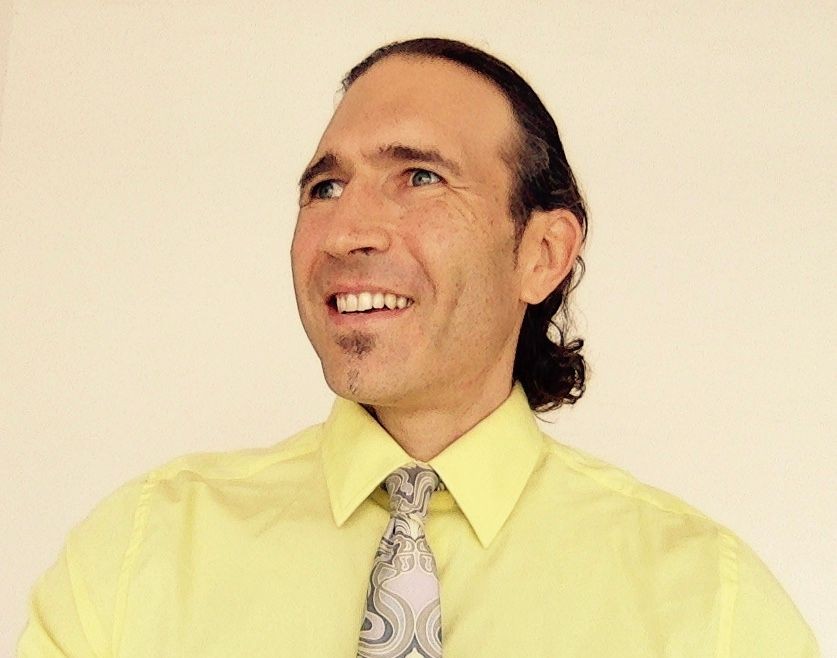 EDUCATOR ◈ THOUGHT LEADER ◈ GLOBAL CITIZENNationality: American DOB: September 12, 1974 Marital Status: SingleAddress: Rhode Island, USA (currently Beijing, China) Email: adrockisland@gmail.comPhone: +8613269693009Digital Resumé: www.cartersensei.comPROFILE	World-wide educator with a focus on creating engaging learning experiences in the classroom, while providing caring mentorship outside the classroom. Twenty years of humanitarian work, travel and teaching in over one hundred countries results in a wealth of teachable experiences in the classroom. Specialist in service learning, global citizenship, mindfulness and yoga in the classroom, with considerable edtech expertise. Created and operates a global philanthropic organization. A life-long learner with a deep interest in history, geography, languages, brain-based learning and global education. Combines constructivist approach with digital tools to foster 21st Century skills and high levels of academic achievement.EDUCATION	TEACH-NOW GRADUATE SCHOOL OF EDUCATIONWashington, DC — Master’s Degree in Education with Globalization Focus	                                        2017-2018GEORGE WASHINGTON UNIVERSITY — ELLIOT SCHOOLWashington, DC — Master’s Degree, International Affairs	   1999-2001FULBRIGHT SCHOLARSpain — Independent research about socio-economic impact of African immigration in Spain	 2001-2002UNIVERSITY OF MICHIGANAnn Arbor, MI — Bachelor’s Degree and Honor’s Degree in Cultural Anthropology	1992-1996           EXPERIENCE	MIDDLE SCHOOL/HIGH SCHOOL SOCIAL STUDIES TEACHER (6 YEARS)Western Academy of Beijing (WAB), Beijing, China                                                                                      2018-presentTaught 8th grade Language & Literature (IB) and Individuals & Societies (IB)Middle School Service Learning CoordinatorOrganized city-wide Global Issues Conference for 900 middle and high school studentsMember of Senior Education Leadership TeamOrganizing TEDxYouth EventSchutz American School, Alexandria, Egypt	         2014-2018Taught World History, Geography and US History to 6th, 7th and 8th graders Developed “Global Issues: Becoming an Activist” course for 11th and 12th graders Helped design and roll out our 1:1 Chromebook initiative, the first in all of EgyptServed as High School Model United Nations (MUN) Director and hosted four MUN conferences Developed a middle-school wide “Connect” class based on global citizenship and service learningServed as faculty representative for Board of Directors to learn internal workings of international schools Integrated mindfulness in classroom in form of “Mind & Body” club and advisory unitsCreated and took on role of school-wide Service Learning CoordinatorTEACHER TRAINERTeach-Now Virtual Mentor for Prospective Teachers, Teach-Now, Washington, DC 		  2018-2019Guided 3-month student teaching portion of teaching certification by helping candidates hone teaching skills and improve their practice; assessed their progress based on rubrics and reflectionCURRICULUM DEVELOPERX-School, Beijing, China 		2018-present                                                Develop project-based learning curriculum for social studies, art and innovation classes for ages 7-12                                                 Created Global Competency Camp for high school students, incorporating project-based learning,                                                 social entrepreneurship and public speakingHIGH SCHOOL ESL TEACHER - JAPAN EXCHANGE & TEACHING PROGRAM (1 YEAR)Meiokan, Kagoshima, Japan	2013-2014Taught English language class to 650 students in public high school. Directed conversational training classes and assisted in the language training of Japanese Teachers of English.NON-PROFIT FOUNDER & CHAIRMAN (10 YEARS)Cause & Affect Foundation (www.causeandaffectfoundation.org)	2009-presentCreated and manage a non-profit foundation; designed website, blog and handle public relations and outreach efforts. Worked with schools in Latin America, Asia, North America and Africa to develop service learning projects and promote global awareness amongst students. Appeared as guest speaker at conferences and educational conventions; wrote several newspaper and magazine articles, in addition to multiple television and radio appearances.       CERTIFICATIONS	TEACHING CREDENTIAL, SOCIAL STUDIES 7-12, DISTRICT OF COLUMBIA	CurrentETS Recognition of Excellence Award for PRAXIS Social Studies                                                 International Baccalaureate Language & Literature Level 1 Certification, 2018	International Baccalaureate DP Theory of Knowledge (TOK) Certification, 2018 	Mindful Educator Essentials Certification (Mindfulschools.org), 2019	Mindfulness in Schools Project: Teach dot B (11-18) Certification (Mindfulnessinschools.org), 2014YogaMinded: Yoga 4 Teens Teaching Certification, 2017 Flat Connections Global Educator Certification, 2014 TEFL/TESL Certification, Accreditat, 2013ESA First Aid Certification, 2017Flipped Classroom Certification, Capella University, 2014 Teaching With Tablet Certification, Capella University, 2014International Baccalaureate (IB) Diploma, Lincoln Park High School, Chicago, IL 1992        PRESENTATIONS	Future of Education Now Conference at Western Academy of Beijing, November 2019: The Changing Role of                                                     Students from Media Consumers to Media Creators           Global Education Conference, November 2019: Using Media Creation as a Teaching Tool21st Century Learning Conference, Hong Kong, March 2019: Turning Ideas into Action: How to Create your own Charity ProjectNear East South Asia Council of Overseas Schools (NESA) Spring Educators Conference, Istanbul, March 2015: Let’s Go Global: Instilling Global Citizenship in the ClassroomCentral and Eastern European Schools Association (CEESA) Annual Conference, March 2017: Putting the Learning Back in Service LearningQatar Leadership Conference, October 2015: Service Learning: How to Create Positive Change in and out of SchoolGlobal Educational Conference, November 2014: Tips on Designing a Global-focused Class Presenter at Learning Revolution Conference, April 2014: Instilling Global Citizenship Inside and Outside of the ClassroomKeynote Speaker at SAS Leadership Conference, May 2016: Turning Your Passion into a Lifestyle Distinguished Speaker at Bill Clinton School of Public Service, 2010: The Beerman Philanthropist Keynote Speaker at Phi Theta Kappa Regional Convention, 2013: Everyone Can Be a Student Activist	       PUBLICATIONS	Student-Centered Service Learning, EARCOS Journal, Spring 2018	Four Steps for Transforming Students into Young Activists, Education Week: Global Education Spotlight, July 6, 2017Putting Compassion Into Action: Week Without Walls, Near East South Asia Council of Overseas Schools (NESA) Newsletter, Volume 18, Number 1 Fall 2015Reflection on Schutz’s 1:1 Chromebook Initiative, Near East South Asia Council of Overseas Schools (NESA) Newsletter, Volume 19, Number 1, Fall 2016:Learn, Collaborate, Empathize and Make a Difference: An Interactive Approach to Learning About the Syrian Refugee Crisis, Near East South Asia Council of Overseas Schools (NESA) Newsletter, Volume 19 Number 1, Fall 2016Tear Down That Wall: Joining the Global Classroom Community to Instill Global Citizenship, Edutopia.com, March 25, 2014A Successful Service Learning Approach to the Syrian Refugee Crisis, Edutopia.com, November 17, 2016 Instilling Global Citizenship Within the International School Network, Global Education Magazine, December 10, 2013Personal Passion Project, International School Services News Links Newsletter, October 2016The Best Ways to Create a 21st Century Learning Environment, Howtolearn.com, December 22, 2013 Discovery Days: An Innovative Multidisciplinary Approach to Learning, April 5, 2017, International Educator Online Featured ArticleFeatured in the book Power of Philanthropy, by Justin Sachs, Motivational Press, 2010.       RESEARCH                        Master’s Thesis: “An Action Research Analysis of the Global Competency Learning Continuum (GCLC)”Panel Expert for 2015 & 2016 NMC/CoSN Horizon Report K-12 about edtech trends       REFERENCES	Marina Fria-Gavidia, Middle School Principal, Western Academy of Beijing	email: mfrias@wab.edu; work phone: +201286796760	Randa Shoeb, Middle School Principal, Schutz American Schoolemail: rshoeb@schutzschool.org.eg; work phone: +2035762205 Bill Docker, Mentor, Provincetown, MA, USAemail: bdocker@comcast.net; work phone: +15082375871